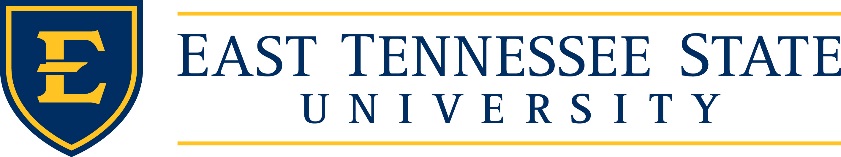 Faculty Senate AgendaDecember 2, 20192:45 p.m.  Sam Wilson Hall room 230CelebrationsIntroductions of GuestsAnnouncementsApproval of minutes from November 18, 2019Information item(s) College Elections – Dr. MacGarry / Dr. EppsHandbook Committee update – Dr. EppsBoard of Trustees report – Dr. FoleyFaculty Sub Council Collaborative report – Mr. HemphillWorking Groups Report – Work Group ChairAdministrative Review – Dr. O’NeilShared Governance – Dr. LyonsCampus Communications – Dr. GarrisFaculty Safety and Planning – Dr. PealerAction Item(s) Committee on Committees – Dr. Epps New BusinessElection of Vice President for the remaining term of 2019/2020 Drinkard-Hawkshawe Motion: As a representative of the Hist. Dept. I move that the University maintains its requirement that all undergraduate students take U.S. Hist. 2010 and U.S. Hist. 2020 in order to graduateRationale: In order to prepare students to become great American and world leaders, they must develop knowledge of U.S. History – this can only be done with college level training.Academic Integrity Discussion Old Business10. 	Comments from guests11.  Adjourn Dec. 9 Executive Committee meetingDec. 14 Winter Graduation    /   Final Grades Due Dec 16